В н у т р и г о р о д с к о е   М у н и ц и п а л ь н о е   о б р а з о в а н и е                                          С а н к т-П е т е р б у р г а   м у н и ц и п а л ь н ы й   о к р у г № 78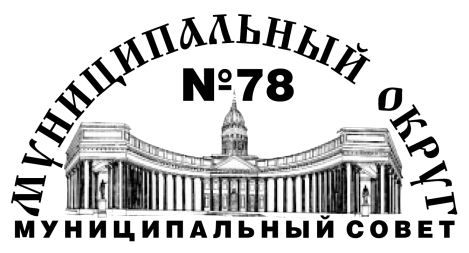 от 29 августа 2018 года      								     № 27    О внесении изменений в  Положение о денежном содержании лиц, замещающих муниципальные должности и должности муниципальной службы в органах местного самоуправления  Муниципального образования муниципальный округ № 78 В соответствии со статьей 53 Федерального закона от 06 октября 2003 года             № 131-ФЗ «Об общих принципах организации местного самоуправления в Российской Федерации», статьей 25 Устава Внутригородского Муниципального образования        Санкт-Петербурга муниципальный округ № 78, а также письма Юридического комитета Администрации Губернатора Санкт-Петербурга от 11 июля 2018 года № 15-30-894/18-0-0,Муниципальный Совет Внутригородского Муниципального образования         Санкт-Петербурга муниципальный округ № 78РЕШИЛ:1. Внести в Положение о денежном содержании лиц, замещающих муниципальные должности и должности муниципальной службы в органах местного самоуправления МО МО № 78, утвержденное решением Муниципального Совета Муниципального образования муниципальный округ № 78 от 11 марта 2013 № 06, с изменениями и дополнениями, внесенными решением Муниципального Совета Внутригородского Муниципального образования Санкт-Петербурга муниципальный округ № 78 от               25 апреля 2018 года № 15 следующие изменения:1.1. Исключить пункты 9.2, 9.3.2. Настоящее решение вступает в силу с момента официального опубликования (обнародования).3. Контроль за исполнением настоящего решения возложить на Главу Муниципального образования, исполняющего полномочия Председателя Муниципального Совета В.Н.Штраух.Глава Муниципального образования,исполняющий полномочия Председателя Муниципального Совета                                                             В.Н. Штраух                                                            Р Е Ш Е Н И Е 